Vendor Enlistment Business Finance for the Poor in Bangladesh [BFP-B]  invites applications for Enlistment from the genuine vendors for the period of  January  2018– December 19  for the categories like STATIONERIES & OFFICE SUPPLY, IT EQUIPMENT & ACCESSORIES, PRINTING & PUBLICATIONS, AUDIO VISUAL PRODUCTION, TRAVEL AGENT, VEHICLE RENT COMPANY, OFFICE FURNITURE & HOME APPLIANCES, INTERIOR DECORATOR, FOOD SUPPLIES, EVENT MANAGEMENT, CIVIL WORK'S CO,  AND GENERAL SUPPLY. Interested vendor may collect schedule papers from BFP-B  office at free of cost or can download "FORM-E", [attached herewith] which is required to fill and submit to the office with all necessary documents. The last date of submitting the "FORM E" is  10th of December,  2017 during office hours, 9:00 am to 5:00 pm.Malick Mahbub Al  HasnatFinance & Administration COHouse -13, [level-5] Road -34, Gulshan-2, Dhaka-1212. Phone: 01711810064BFP-B  reserves the right to accept or reject part / whole of any or all the applications without assigning any reason whatsoever. Business Finance for the Poor in Bangladesh [BFP-B] Funded by UK Aid,  is a multi-component program which includes a Challenge Fund, a Policy component, and credit enhancements aimed at increasing financial institutions` capacity to lend to MSEs. The project components of BFP-B are designed so as to support each other to meet the overall objective of the project.Schedule of VENDOR ENLISTMENT (January 2018 – June 2019)General terms & conditioned Any service without formal request of Finance & Administration Unit of BFP-B will be treated as unofficial service. In such case, BFP-B  will not be responsible for the service and payments if there is any.Payment shall be made through accounts payee cheque in favor of your organization after receiving goods/services as per written request to BDP-B. Finance &  Administration Unit will arrange payment within 15 days from receiving bills and necessary documents. Goods /services will be delivered as per the written MOU /work order. All interested vendors must submit the following documents with their applications: Organizational profile including all relevant information,  2) Copy of updated Trade License,   3) Copy of updated TIN Certificate,  4) Copy of  updated VAT Registration Certificate  5) Existing clients details PLEASE FILL THE ATTACHED FORM AND SEND YOUR APPLICATIONS WITH ALL RELEVANT DOCUMENTS BY 10th December  -2017 TO: House No. 13, Road No. 34, Gulshan-2, Dhaka – 1212. BFP-B  reserves the right to accept or reject part / whole of any or all the applications without assigning any reason whatsoever. MMA HasnatFinance & Administration Coordinator BFP-B, DFID, UK Aid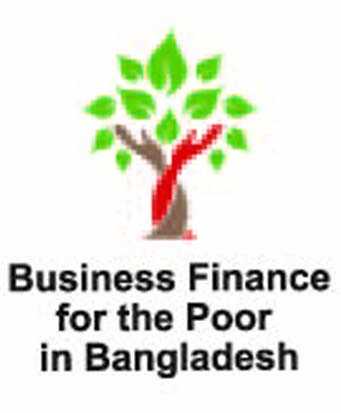 FORM –E	: Please fill the form in CAPITAL Letter with black ink or computer compose1. Name of the Organization2. Address including phone number3. Trade License number 		and the		 Date of Registration : 4. Income tax –TIN number  5. VAT registration number6. Bank details / accounts number 7. Name of the proprietor: Address and Phone numbers 8. Date of Birth: Day-Month-Year9. National ID/Passport Number and issues date 10. Category of Service 11. Name of the Audit Firm if there are anyPrepared by 								Signature of the Authority For BFP-B Official12.  Potential for Enlisted?17. Authorized Signature _____________________________________18. Approval _______________________________________________Note: Category Description Stationeries &  Office Supply   All types of office stationeries (e.g.  paper, pen, chart, markers etc._ and other electrical  (e.g. multi- media projector, photocopier, scanner, camera etc)  and office maintenance materials  (e.g. cleaning mats & equipment, telephone set etc, including gift / event item (e.g. training bag, folder etc)IT : Equipment & Accessories Including Software, Software development, hardware, network support and services. The enlisted vender/service provider would supply fresh and defect less equipments with most competitive price. Printing & PublicationsPrinting works such as book, booklet, bulletin, flipchart, manual, poster, banner etc. High quality printing vendors with adequate capacity can fulfilling the following pre-requisites: Modern & maintained production machinerySkilled Design staffHaving sufficient production capacity  Photography & Audio Visual Production /Event Management Photograph (Agency and Individual): The agency and the individual should have 5 years of working experience in the development field, especially in the event management and documentary photography. The agency and/or individual should be equipped with the latest gears and technological know-how and have capability to organize electronic and print media for small and large program. Travel Agent and Residence hotel/guesthouse and Restaurant Air ticketing overseas & domestic,   visa processing, hotel booking, tour arrangement. The travel agent would be IATA authorized and  are financially sound. Agent will be able to issue ticket instantly, at least 5 year of working experience as a renowned travel agent in Bangladesh and follows government rules and regulations. Vehicle Rent  Company All types of vehicle (preferably MICRBUS including JEEP, SEDAN CAR,  PICK UP,  GOODS CARRIER  etc.) for both inter Dhaka city and other districts. Office furniture & Home appliances Should have own showroom and production house and capable of supply huge volume in limited time. General Supplier /Food supplyOnly General suppliers are requested to apply. Applicants of Categories  A – G can not apply in this category123YN